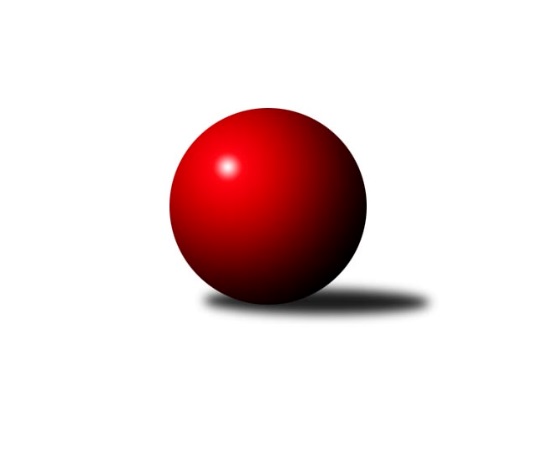 Č.14Ročník 2014/2015	26.2.2015Nejlepšího výkonu v tomto kole: 1749 dosáhlo družstvo: Spartak Přerov ˝C˝Meziokresní přebor - Nový Jičín, Přerov, Vsetín 2014/2015Výsledky 14. kolaSouhrnný přehled výsledků:TJ Spartak Bílovec˝B˝	- Kelč˝B˝	5:1	1580:1555	4.0:4.0	26.2.TJ Nový Jičín˝B˝	- TJ Odry ˝B˝	1:5	1501:1562	2.0:6.0	26.2.Spartak Přerov ˝C˝	- TJ Frenštát p.R. ˝B˝	6:0	1749:1517	8.0:0.0	26.2.Tabulka družstev:	1.	Spartak Přerov ˝C˝	14	13	0	1	71.0 : 13.0 	85.0 : 27.0 	 1636	26	2.	TJ Odry ˝B˝	14	11	0	3	58.0 : 26.0 	66.0 : 46.0 	 1593	22	3.	TJ Spartak Bílovec˝B˝	14	9	0	5	47.5 : 36.5 	59.0 : 53.0 	 1544	18	4.	Kelč˝B˝	14	5	0	9	34.0 : 50.0 	49.0 : 63.0 	 1546	10	5.	TJ Frenštát p.R. ˝B˝	14	2	2	10	25.0 : 59.0 	43.5 : 68.5 	 1462	6	6.	TJ Nový Jičín˝B˝	14	0	2	12	16.5 : 67.5 	33.5 : 78.5 	 1444	2Podrobné výsledky kola:	 TJ Spartak Bílovec˝B˝	1580	5:1	1555	Kelč˝B˝	Miloš Šrot	 	 179 	 173 		352 	 0:2 	 391 	 	198 	 193		Jan Mlčák	Ota Beňo	 	 192 	 199 		391 	 1:1 	 378 	 	176 	 202		Tomáš Richtar	Jaroslav Černý	 	 219 	 186 		405 	 1:1 	 389 	 	188 	 201		Marie Pavelková	Rostislav Klazar	 	 228 	 204 		432 	 2:0 	 397 	 	204 	 193		Antonín Pitrunrozhodčí: Nejlepší výkon utkání: 432 - Rostislav Klazar	 TJ Nový Jičín˝B˝	1501	1:5	1562	TJ Odry ˝B˝	Lenka Žurková	 	 171 	 192 		363 	 1:1 	 384 	 	212 	 172		Iveta Babincová	Jiří Plešek	 	 180 	 183 		363 	 0:2 	 386 	 	186 	 200		Daniel Ševčík st.	Jiří Hradil	 	 188 	 184 		372 	 0:2 	 402 	 	193 	 209		Daniel Malina	Šárka Pavlištíková *1	 	 205 	 198 		403 	 1:1 	 390 	 	181 	 209		Věra Ovšákovározhodčí: střídání: *1 od 45. hodu Jan Schwarzer Nejlepší výkon utkání: 403 - Šárka Pavlištíková	 Spartak Přerov ˝C˝	1749	6:0	1517	TJ Frenštát p.R. ˝B˝	Jiří Kohoutek	 	 220 	 231 		451 	 2:0 	 367 	 	179 	 188		Tomáš Binek	Michal Symerský	 	 215 	 203 		418 	 2:0 	 385 	 	209 	 176		Martin Grejcar	Rostislav Petřík	 	 224 	 233 		457 	 2:0 	 401 	 	192 	 209		Miroslav Makový	Libor Daňa	 	 208 	 215 		423 	 2:0 	 364 	 	178 	 186		Pavel Hedvíčekrozhodčí: Nejlepší výkon utkání: 457 - Rostislav PetříkPořadí jednotlivců:	jméno hráče	družstvo	celkem	plné	dorážka	chyby	poměr kuž.	Maximum	1.	Rostislav Klazar 	TJ Spartak Bílovec˝B˝	422.95	285.3	137.7	3.7	6/6	(451)	2.	Jiří Kohoutek 	Spartak Přerov ˝C˝	414.17	290.3	123.9	7.6	4/6	(451)	3.	Ondřej Pitrun 	Kelč˝B˝	413.42	289.9	123.5	6.8	6/6	(483)	4.	Michal Loučka 	Spartak Přerov ˝C˝	410.70	285.5	125.2	8.1	4/6	(439)	5.	Jan Lenhart 	Spartak Přerov ˝C˝	410.00	280.4	129.6	6.8	5/6	(456)	6.	Václav Pumprla 	Spartak Přerov ˝C˝	407.96	280.6	127.4	6.7	4/6	(485)	7.	Daniel Malina 	TJ Odry ˝B˝	403.56	285.0	118.5	6.3	6/6	(432)	8.	Michal Symerský 	Spartak Přerov ˝C˝	403.31	285.8	117.5	6.9	4/6	(455)	9.	Daniel Ševčík  st.	TJ Odry ˝B˝	402.60	279.8	122.8	7.1	5/6	(434)	10.	Iveta Babincová 	TJ Odry ˝B˝	402.42	277.0	125.5	8.3	6/6	(439)	11.	Miroslav Makový 	TJ Frenštát p.R. ˝B˝	401.45	286.4	115.1	7.0	6/6	(462)	12.	Věra Ovšáková 	TJ Odry ˝B˝	398.03	279.2	118.9	6.6	6/6	(430)	13.	Tomáš Binek 	TJ Frenštát p.R. ˝B˝	396.58	280.5	116.1	8.7	6/6	(444)	14.	Jaroslav Černý 	TJ Spartak Bílovec˝B˝	392.96	273.8	119.2	8.2	6/6	(439)	15.	Jiří Dvořák 	TJ Spartak Bílovec˝B˝	387.88	269.9	118.0	10.8	4/6	(400)	16.	Marie Pavelková 	Kelč˝B˝	385.30	277.7	107.6	11.1	5/6	(423)	17.	Jan Mlčák 	Kelč˝B˝	385.06	275.1	109.9	10.6	4/6	(426)	18.	Jan Schwarzer  	TJ Nový Jičín˝B˝	384.25	276.0	108.3	10.1	4/6	(393)	19.	Tomáš Richtar 	Kelč˝B˝	382.88	273.6	109.3	7.9	4/6	(438)	20.	Martin Jarábek 	Kelč˝B˝	377.67	271.1	106.6	10.6	6/6	(408)	21.	Ota Beňo 	TJ Spartak Bílovec˝B˝	373.08	265.8	107.3	9.9	5/6	(414)	22.	Šárka Pavlištíková 	TJ Nový Jičín˝B˝	370.13	266.7	103.5	11.4	6/6	(399)	23.	Jiří Hradil 	TJ Nový Jičín˝B˝	366.33	268.7	97.7	14.9	4/6	(393)	24.	Tomáš Polášek 	TJ Nový Jičín˝B˝	364.10	265.4	98.7	13.3	5/6	(395)	25.	Miloš Šrot 	TJ Spartak Bílovec˝B˝	360.03	261.7	98.3	13.0	5/6	(389)	26.	Jiří Plešek 	TJ Nový Jičín˝B˝	347.00	250.5	96.5	13.3	4/6	(371)	27.	Martin Grejcar 	TJ Frenštát p.R. ˝B˝	342.38	248.4	94.0	16.1	6/6	(385)	28.	Eva Birošíková 	TJ Nový Jičín˝B˝	337.38	242.5	94.9	14.8	4/6	(366)	29.	Pavel Hedvíček 	TJ Frenštát p.R. ˝B˝	326.20	241.2	85.0	17.3	5/6	(364)		Rostislav Petřík 	Spartak Přerov ˝C˝	437.42	297.8	139.6	3.2	2/6	(468)		Jiří Hradílek 	Spartak Přerov ˝C˝	414.00	288.0	126.0	8.0	2/6	(450)		Libor Daňa 	Spartak Přerov ˝C˝	413.88	289.3	124.6	7.9	2/6	(487)		Jiří Janošek 	Kelč˝B˝	407.50	289.5	118.0	9.0	1/6	(424)		Antonín Pitrun 	Kelč˝B˝	403.00	285.3	117.7	8.0	3/6	(408)		Jaroslav Pěcha 	Spartak Přerov ˝C˝	400.00	288.0	112.0	8.3	3/6	(414)		Jiří Brož 	TJ Odry ˝B˝	399.67	274.3	125.3	6.8	3/6	(418)		Jaroslav Míka 	TJ Odry ˝B˝	396.00	278.5	117.5	5.0	2/6	(407)		Vojtěch Rozkopal 	TJ Odry ˝B˝	382.00	261.0	121.0	5.0	1/6	(382)		Josef Chvatík 	Kelč˝B˝	380.00	275.0	105.0	11.0	1/6	(380)		Lucie Kučáková 	TJ Odry ˝B˝	371.07	265.0	106.1	12.1	3/6	(405)		Emil Rubač 	TJ Spartak Bílovec˝B˝	369.67	266.7	103.0	10.7	3/6	(424)		Jana Hájková 	TJ Nový Jičín˝B˝	356.83	256.7	100.2	12.0	3/6	(399)		Lenka Žurková 	TJ Nový Jičín˝B˝	341.50	250.0	91.5	19.5	1/6	(363)		Zdeněk Zouna 	TJ Frenštát p.R. ˝B˝	322.22	237.2	85.0	17.6	3/6	(377)		Zdeněk Sedlář 	Kelč˝B˝	318.00	231.0	87.0	15.5	2/6	(332)		Milan Grejcar 	TJ Frenštát p.R. ˝B˝	252.00	199.0	53.0	23.0	1/6	(252)Sportovně technické informace:Starty náhradníků:registrační číslo	jméno a příjmení 	datum startu 	družstvo	číslo startu
Hráči dopsaní na soupisku:registrační číslo	jméno a příjmení 	datum startu 	družstvo	Program dalšího kola:15. kolo4.3.2015	st	16:30	TJ Frenštát p.R. ˝B˝ - TJ Nový Jičín˝B˝	5.3.2015	čt	16:30	Kelč˝B˝ - Spartak Přerov ˝C˝	6.3.2015	pá	16:30	TJ Odry ˝B˝ - TJ Spartak Bílovec˝B˝	Nejlepší šestka kola - absolutněNejlepší šestka kola - absolutněNejlepší šestka kola - absolutněNejlepší šestka kola - absolutněNejlepší šestka kola - dle průměru kuželenNejlepší šestka kola - dle průměru kuželenNejlepší šestka kola - dle průměru kuželenNejlepší šestka kola - dle průměru kuželenNejlepší šestka kola - dle průměru kuželenPočetJménoNázev týmuVýkonPočetJménoNázev týmuPrůměr (%)Výkon7xRostislav PetříkSp.Přerov C4579xRostislav KlazarBílovec B111.464326xJiří KohoutekSp.Přerov C4515xRostislav PetříkSp.Přerov C111.234579xRostislav KlazarBílovec B4325xJiří KohoutekSp.Přerov C109.774513xLibor DaňaSp.Přerov C4237xDaniel MalinaTJ Odry B107.574024xMichal SymerskýSp.Přerov C4184xJaroslav ČernýBílovec B104.494053xJaroslav ČernýBílovec B4054xVěra OvšákováTJ Odry B104.35390